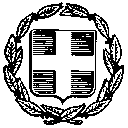 ΕΛΛΗΝΙΚΗ ΔΗΜΟΚΡΑΤΙΑ				ΥΠΟΥΡΓΕΙΟ ΠΑΙΔΕΙΑΣ, EΡΕΥΝΑΣ & ΘΡΗΣΚΕΥΜΑΤΩΝ  	ΓΕΝΙΚΗ Δ/ΝΣΗ ΕΥΡΩΠΑΪΚΩΝ & ΔΙΕΘΝΩΝ ΘΕΜΑΤΩΝ,ΠΑΙΔΕΙΑΣ ΟΜΟΓΕΝΩΝ ΚΑΙ ΔΙΑΠΟΛΙΤΙΣΜΙΚΗΣ ΕΚΠΑΙΔΕΥΣΗΣΔ/ΝΣΗ ΕΥΡΩΠΑΪΚΩΝ ΚΑΙ ΔΙΕΘΝΩΝ ΘΕΜΑΤΩΝ ΕΞΑΙΡΕΤΙΚΑ ΕΠΕΙΓΟΝΤΜΗΜΑ ΔΙΕΘΝΩΝ ΣΧΕΣΕΩΝ		Α. Παπανδρέου 37,                                                                                             Μαρούσι, 20.6.2017151 80 Μαρούσι                                                                                               Αρ. Πρωτ.: 101702/Η1Πληροφορίες : Αικ. Μπομπέτση  Τηλ. : 210 344 2378                                                           	Προς :  Τις Δ/νεις Β’/θμιας ΕκπαίδευσηςΦαξ : 210 344 2365                                       			(Για ενημέρωση όλων των σχολείων αρμοδιότητάς τους)       e-mail: ampo@minedu.gov.gr			Κοιν.: 1.Περιφερειακές Δ/νσειςΒ’/θμ. Εκπ/σης						            2. Γεν. Δ/νση Σπ. Α’/θμ. & Β’/θμ. Εκπ/σης ΥΠ.Π.Ε.Θ.(Αποστολή με e-mail)                    Θέμα: «Επιλογή μαθητών δευτεροβάθμιας εκπαίδευσης στο διεθνή διαγωνισμό για την προώθηση της γερμανικής γλώσσας 2018»Σχετ. 1: Το Α.Π.Φ. : 4246.43/ ΑΣ 185/16287/19.3.2018διαβιβ. της Δ/νσης Ε1/ΥΠ.ΕΞ.2.Η 29/18 Ρημ. Διακ. Γερμ. Πρεσβείας  Αθηνών :Αρ. Φακ. : Ku 620.43/13.3.2018Στις 2 Μαΐου 2018, ημέρα Τετάρτη, συνεδρίασε στην Αθήνα, στα γραφεία του Γερμανικού Ινστιτούτου  «Γκαίτε» Αθηνών, η επιτροπή για την επιλογή μαθητών δευτεροβάθμιας εκπαίδευσης οι οποίοι βραβεύονται από τη Γερμανική Παιδαγωγική Υπηρεσία Ανταλλαγών (PAD) στο διεθνή διαγωνισμό για την προώθηση της γερμανικής γλώσσας για το έτος 2018.Την επιτροπή αποτελούσαν εκπρόσωποι : της Γερμανικής Κεντρικής Υπηρεσίας για την Εκπαίδευση στο Εξωτερικό (ZfA),του Γερμανικού Ινστιτούτου «Γκαίτε», του Υπουργείου Παιδείας, Έρευνας και Θρησκευμάτων και της Γερμανικής Πρεσβείας στην Αθήνα.Στο φετινό διαγωνισμό επελέγησαν οι εξής μαθητές :Τακτικοί Γιαννακούρος Αλέξιος (Λύκειο Ελληνογερμανικής Αγωγής Αθηνών)Οψίμου Ελένη (Αρσάκειο Λύκειο Θεσσαλονίκης)Βουλκούδη Αγγελική (3ο Γυμνάσιο Γιαννιτσών)Ζηκίδης Κωνσταντίνος (3ο Γυμνάσιο Καστοριάς)ΕπιλαχόντεςΠατέλης Νικόλαος (Λύκειο Ελληνογερμανικής Αγωγής Αθηνών)Καλπία Χριστίνα, (Γενικό Λύκειο Αγ. Κήρυκου, Ικαρία)Οι βραβευθέντες θα προσκληθούν για παραμονή διάρκειας τεσσάρων (04) εβδομάδων(08.08.2018έως 07.09.2018), στη Γερμανία, μαζί με 91 συνομηλίκους τους από άλλες χώρες.Τα αποτελέσματα αναρτώνται και στην ιστοσελίδα του ΥΠ.Π.Ε.Θ., στο σύνδεσμο:http://www.minedu.gov.gr/ypapegan/anakoinoseisΕπίσης, έχουν αναρτηθεί και στην ιστοσελίδα της Γερμανικής Πρεσβείας Αθήνας, στα Ελληνικά και τα Γερμανικά, στους συνδέσμους:https://ellada.diplo.de/gr-el/themen/deutschlernen/-/2107160 (Ελληνικά)https://griechenland.diplo.de/gr-de/themen/deutschlernen/-/1698162 (Γερμανικά)Η Γερμανική Πρεσβεία θα επικοινωνήσει με τους βραβευθέντες μαθητές για τα θέματα που αφορούν το ταξίδι τους στη Γερμανία.Η   ΠΡΟΪΣΤΑΜΕΝΗ ΤΗΣ ΓΕΝΙΚΗΣ ΔΙΕΥΘΥΝΣΗΣ                  ΑΝΘΗ ΓΩΡΟΥΕσωτερική διανομή:1. Γρ. Υφυπουργού 2. Γρ. Γενικού Γραμματέα3. Γ. Δ/νση Ευρ. & Διεθνών Θεμάτων,Δ/νση Ευρ. & Διεθνών Θεμάτων– Τμήμα Διεθνών Σχέσεων